DeutschKlasse 7Der 12. MaiDer 14. MaiСроки выполнения и сдачи выполненных заданий: ДЗ уроков от 12.05  - до 14.05, от 14.05 - до 15.05Фото (или текст) выполненных заданий отправить на проверку: эл. почта nastena-zag@yandex.ruили  VK https://vk.com/id561916292или сообщением в электронном журналеТемаПлан работы+Задания на отработку1LexikFreunde und FreizeitKB S. 23 Üb. 7 c – рассмотрите внимательно рамку с правилом образования придаточных предложений с союзом wenn (если):в придаточном предложении глагол уходит на последнее место.Wir gehen in die Disco. Du hast keine Lust auf Kino.досл. перевод: Мы идем на дискотеку. Ты не имеешь настроения для кино.Wir gehen in die Disco, wenn du keine Lust auf Kino hast.досл. перевод: Мы идем на дискотеку, если ты настроения для кино не имеешь.норм. перевод: Мы идем на дискотеку, если у тебя нет настроения для кино.Переведите (устно для себя) выражения из упр. 7 b. Составьте письменно с переводом предложения с wenn.Упражнение выполняется на понимание, на зачет.2GrammatikПридаточные предложения с wennKB S. 23 Üb. 7 c – рассмотрите внимательно рамку с правилом образования придаточных предложений с союзом wenn (если):в придаточном предложении глагол уходит на последнее место.Wir gehen in die Disco. Du hast keine Lust auf Kino.досл. перевод: Мы идем на дискотеку. Ты не имеешь настроения для кино.Wir gehen in die Disco, wenn du keine Lust auf Kino hast.досл. перевод: Мы идем на дискотеку, если ты настроения для кино не имеешь.норм. перевод: Мы идем на дискотеку, если у тебя нет настроения для кино.Переведите (устно для себя) выражения из упр. 7 b. Составьте письменно с переводом предложения с wenn.Упражнение выполняется на понимание, на зачет.ТемаПлан работы+Задания на отработку1LexikFreunde und Freizeit Выполните упражнение на оценку: 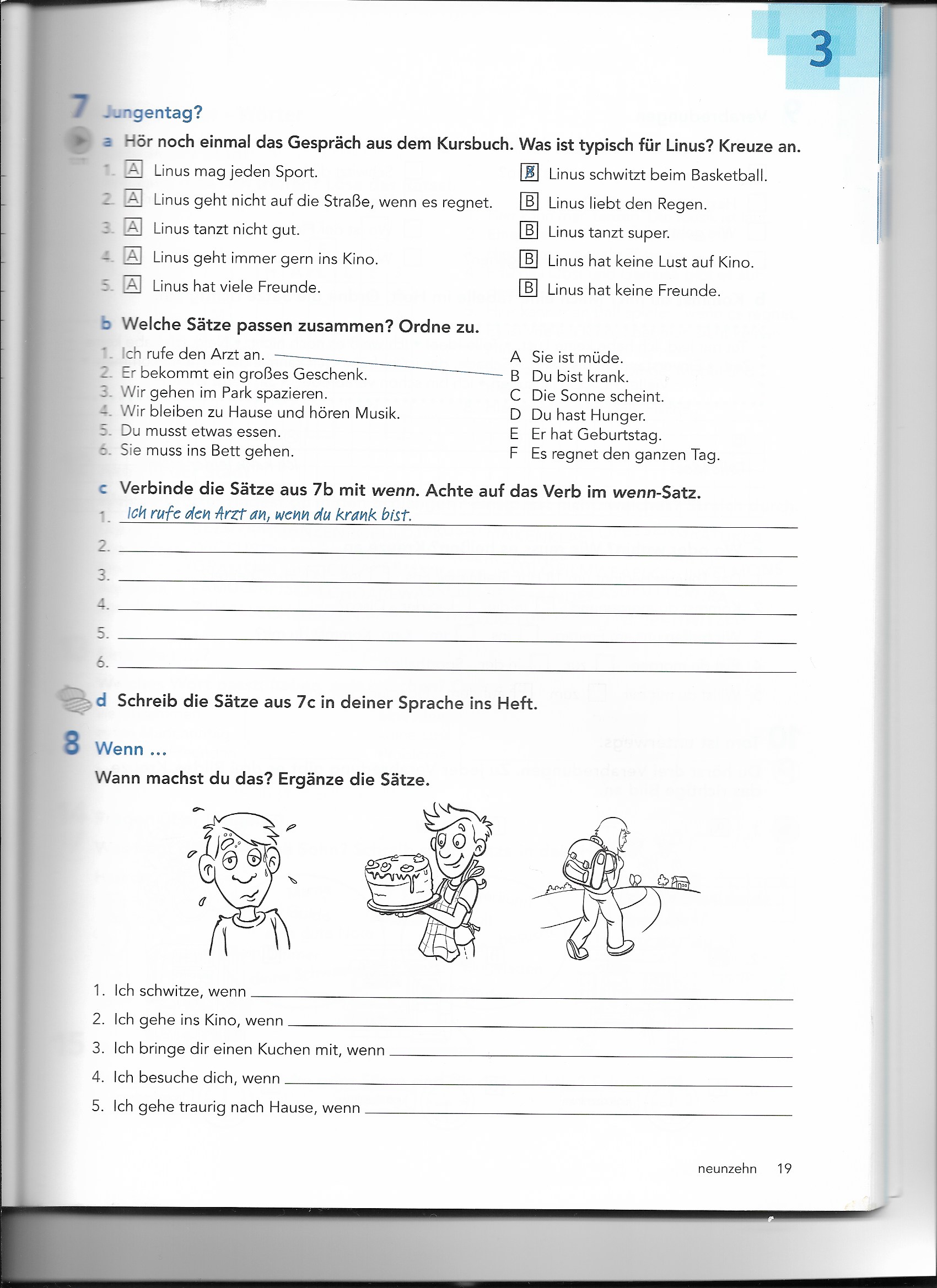 ссылка на аудио для 7 а) https://yadi.sk/d/Ti50GSZsmgwhsg 2GrammatikПридаточные предложения с wenn Выполните упражнение на оценку: ссылка на аудио для 7 а) https://yadi.sk/d/Ti50GSZsmgwhsg 